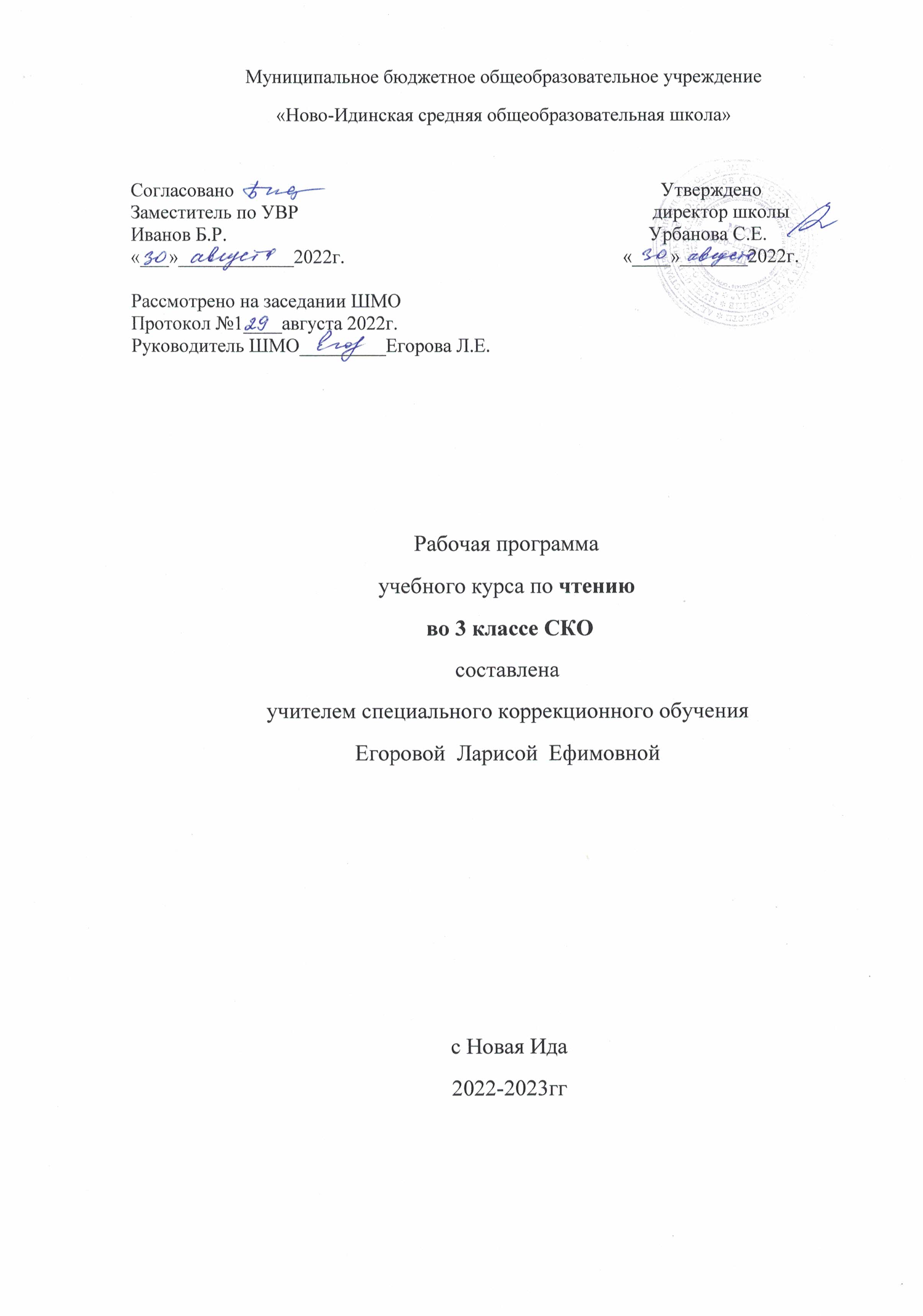 ЧТЕНИЕ 1. Пояснительная запискаРабочая программа по чтению предназначена для учащегося 3 класса с легкой степенью умственной отсталости (интеллектуальными нарушениями), обучающегося на дому.Рабочая программа составлена в соответствии с Федеральным законом от 29. 12. 2012 №273- ФЗ «Об образовании в Российской Федерации», с приказом от 19.12.2014 № 1599 об утверждении Федерального образовательного стандарта для обучающихся с умственной отсталостью (интеллектуальными нарушениями)», программой для специальных (коррекционных) образовательных учреждений VIII вида. 0-4 классы/ под редакцией кпн, профессора И.М.Бгажноковой –М.; Просвещение, 2013г.	Рабочая программа ориентирована на учебно – методический комплект:Учебник «Чтение», С. Ю. Ильина, А.А. Богданова, 3 класс для общеобразовательных организаций, реализующих адаптированные основные общеобразовательные программы в 2-х частях.  М.: Просвещение, 2021г «Чтение» является важным учебным предметом в программе специальной школы. Актуальностью является направленность на социализацию личности умственно отсталого ребёнка, формирование эмоционального отношения к действительности и нравственных позиций поведения.Основная цельизучения предмета «чтение» заключается в коррекции и развитии речемыслительных способностей учащихся с нарушениями интеллекта.На уроках чтения используются следующие методы:объяснительно-иллюстративный или информационно-рецептивный;репродуктивный;частично-поисковый или эвристический;исследовательский;беседа;наблюдение;работа с книгой;упражнение;самостоятельная работа;практическая работа;ИКТ.Методы распределяются на методы преподавания и соответствующие им методы учения:информационно-обобщающий (учитель) / исполнительский (ученик);объяснительный / репродуктивный;инструктивный / практический;объяснительно-побуждающий / поисковый.Формы: предметный урок;домашняя учебная работа;индивидуальная работа.2. Общая характеристика учебного предмета Учебный предмет «чтение» ставит следующие задачи:формирование у учащейся интереса к языку и первоначальные языковые обобщения;развитие умения коммуникативно оправданно пользоваться речью как средством общения, обеспечивая для реализации этой задачи чёткость произносительных навыков, необходимый словарь, точность в построении предложений, связанность устного высказывания;обучение школьников правильному, выразительному и осмысленному чтению доступных их пониманию текстов с постепенным переходом на более совершенные способы чтения (от послогового к чтению целым словом);осуществление нравственного, эстетического и экологического воспитания школьника.Учебный курс чтения предусматривает следующую структуру:Содержание чтенияТехника чтенияВыразительное чтениеСознательное чтениеРазвитие речиВнеклассное чтение3. Место учебного предмета в учебном планеПредмет «чтение» входит в предметную область «Язык и речевая практика» является обязательной частью учебного плана в соответствии с ФГОС дляобучающихся с умственной отсталостью (интеллектуальными нарушениями) и изучается на всех этапах обучения. На изучение данного учебного предмета в 3 классе по  программе отводится 4 часа в неделю. 132ч на 33 уч. недели 4. Планируемые результаты освоения программыЛичностные результаты:1)осознание себя как гражданина России; формирование чувства гордости за свою Родину; 2) воспитание уважительного отношения к иному мнению, истории и культуре других народов; 3) формирование адекватных представлений о собственных возможностях, о насущно необходимом жизнеобеспечении; 4) овладение начальными навыками адаптации в динамично изменяющемся и развивающемся мире; 5) овладение социально-бытовыми навыками, используемыми в повседневной жизни; 6) владение навыками коммуникации и принятыми нормами социального взаимодействия; 7) способность к осмыслению социального окружения, своего места в нем, принятие соответствующих возрасту ценностей и социальных ролей; 8) принятие и освоение социальной роли обучающегося, проявление социально значимых мотивов учебной деятельности; 9) формирование навыков сотрудничества с взрослыми и сверстниками в разных социальных ситуациях; 10) воспитание эстетических потребностей, ценностей и чувств; 11) развитие этических чувств, проявление доброжелательности, эмоционально-нравственной отзывчивости и взаимопомощи, проявление сопереживания к чувствам других людей; 12) формирование установки на безопасный, здоровый образ жизни, наличие мотивации к творческому труду, работе на результат, бережному отношению к материальным и духовным ценностям;    13) проявление готовности к самостоятельной жизни.Предметные результаты:осознанно и правильно читать текст вслух по слогам и целыми словами;пересказыватьсодержание прочитанного текста по вопросам;участвовать в коллективной работе по оценке поступков героев и событий;выразительно читать наизусть 5-7 коротких стихотворений.Базовые учебные действия:Личностные учебные действия:осознание себя как ученика, заинтересованного посещением школы, обучением, занятиями, как члена семьи, друга;способность к осмыслению социального окружения, своего места в нем, принятие соответствующих возрасту ценностей и социальных ролей;положительное отношение к окружающей действительности, готовность к организации взаимодействия с ней и эстетическому ее восприятию; целостный, социально ориентированный взгляд на мир в единстве его природной и социальной частей;самостоятельность в выполнении учебных заданий, поручений, договоренностей; понимание личной ответственности за свои поступки на основе представлений об этических нормах и правилах поведения в современном обществе; готовность к безопасному и бережному поведению в природе и обществе.Коммуникативные учебные действия:вступать в контакт и работать в коллективе (учитель−ученик); использовать принятые ритуалы социального взаимодействия с учителем; обращаться за помощью и принимать помощь; слушать и понимать инструкцию к учебному заданию в разных видах деятельности и быту; сотрудничать с взрослыми и сверстниками в разных социальных ситуациях; доброжелательно относиться, сопереживать, конструктивно взаимодействовать с людьми; договариваться и изменять свое поведение в соответствии с объективным мнением большинства в конфликтных или иных ситуациях взаимодействия с окружающими.Регулятивные учебные действия:адекватно соблюдать ритуалы школьного поведения (поднимать руку, вставать и выходить из-за парты и т. д.); принимать цели и произвольно включаться в деятельность, следовать предложенному плану и работать в общем темпе; активно участвовать в деятельности, контролировать и оценивать свои действия и действия одноклассников; соотносить свои действия и их результаты с заданными образцами, принимать оценку деятельности, оценивать ее с учетом предложенных критериев, корректировать свою деятельность с учетом выявленных недочетов.Познавательные учебные действия:выделять некоторые существенные, общие и отличительные свойства хорошо знакомых предметов;  делать простейшие обобщения, сравнивать, классифицировать на наглядном материале; пользоваться знаками, символами, предметами-заместителями; читать; писать; выполнять арифметические действия; наблюдать под руководством взрослого за предметами и явлениями окружающей действительности; работать с несложной по содержанию и структуре информацией (понимать изображение, текст, устное высказывание, элементарное схематическое изображение, таблицу, предъявленных на бумажных и электронных и других носителях).	В программе почтению обозначены два уровня овладения предметными результатами: минимальный и достаточный. 	Достаточный уровень освоения предметными результатами не является обязательным для обучающейся. Минимальный уровень является обязательным для обучающейся с умственной отсталостью. Отсутствие достижения этого уровня по чтению в 3 классе не является препятствием к продолжению образования поданному варианту программы.Минимальный уровень:- осознанное и правильное чтение текста вслух по слогам и целыми словами;- пересказ содержания прочитанного текста по вопросам;- участие в коллективной работе по оценке поступков героев и событий;- выразительное чтение наизусть 5-7 коротких стихотворений.Достаточный уровень:- чтение текста после предварительного анализа вслух целыми словами (сложные по семантике и структуре слова ― по слогам) с соблюдением пауз, с соответствующим тоном голоса и темпом речи);- ответы на вопросы учителя по прочитанному тексту;- определение основной мысли текста после предварительного его анализа;- чтение текста молча с выполнением заданий учителя;- определение главных действующих лиц произведения; элементарная оценка их поступков;- чтение диалогов по ролям с использованием некоторых средств устной выразительности (после предварительного разбора);- пересказ текста по частям с опорой на вопросы учителя, картинный план или иллюстрацию;- выразительное чтение наизусть 7-8 стихотворений.Знания оцениваются всоответствии с двумя уровнями, предусмотренными рабочей программы 3 класса по 5 – балльной системы отметок. В текущей оценочной деятельности целесообразно соотносить результаты, продемонстрированные учеником, с оценками типа:- оценка «5» - «очень хорошо» (отлично) свыше 65%;- оценка «4» - «хорошо» - от 51% до 65%;- оценка «3» - «удовлетворительно» (зачет), если обучающийся верно выполняет от 35% до 50% заданий;- оценка «2» - не ставится.Оценка достижения обучающейся с умственной отсталостью (интеллектуальными нарушениями) предметных результатов осуществляется на принципах индивидуального и дифференцированного подходов. 	В течение учебного года проводится диагностика уровня усвоения предметных знаний. Она состоит из анализа двух этапов:1этап - промежуточная диагностика (1 полугодие)Цель: проанализировать процесс формирования знаний и умений учащихся по конкретной теме изучаемого предмета за определенный промежуток времени.2 этап – итоговая диагностика (2 полугодие)Цель: выявить уровень усвоения материала и умения использовать полученные знания на практике.Данные диагностики фиксируются в сводной таблице достижений предметных результатов (Приложение 1). По итогам каждого этапа диагностики заполняется графа знаком, представленным в виде баллов:0 баллов - действие отсутствует, обучающаяся не понимает его смысла, не включается в процесс выполнения вместе с педагогом;1 балл - обучающаяся смысл действия понимает фрагментарно и выполняет задание с большим количеством ошибок, выполнение действия связывает с конкретной ситуацией, выполняет задание только по инструкции педагога, или не воспринимает помощь;2 балла - обучающаяся выполняет действие после первичной и дополнительных фронтальной, групповой или индивидуальной инструкций. Нуждается в активной помощи педагога. Помощь использует с трудом, с ошибками. В отдельных случаях способна выполнить его самостоятельно;3 балла - способна самостоятельно выполнять действие в определенных ситуациях, нередко допускает ошибки, которые исправляет после индивидуальной помощи педагога;4 балла - обучающаяся выполняет задание после первичной и дополнительной фронтальной инструкции с 1 - 2 незначительными ошибками. Хорошо использует незначительную помощь педагога;5 баллов - обучающаяся выполняет действие после первичной инструкции педагога без помощи и без ошибок или с одной незначительной ошибкой, которую сам исправляет после самопроверки. В помощи педагога почти не нуждается.Результаты дают возможность получить объективную информацию об уровне усвоения знаний, умений и навыков в текущем году; запланировать индивидуальную работу с учащейся в дальнейшем обучении.5. Содержание учебного предметаВ программе по чтению выделяются разделы: Содержание чтения (круг чтения). Произведения устного народного творчества (пословица, скороговорка, загадка,  потешка, закличка, песня, сказка, былина). Небольшие рассказы и стихотворения русских и зарубежных писателей о природе родного края, о жизни детей и взрослых, о труде, о народных праздниках, о школе, о нравственных и этических нормах поведения. Произведения занимательного характера об интересном и необычном в окружающем мире, о культуре поведения, об искусстве, историческом прошлом и пр. Примерная тематика произведений.  Произведения о Родине, родной природе, об отношении человека к природе, к животным, труду, друг другу; о жизни детей, их дружбе и товариществе; произведении о добре и зле.Жанровое разнообразие. Сказки, рассказы, стихотворения, басни, пословицы, поговорки, загадки, считалки, потешки. Навык чтения: осознанное, правильное плавное чтение с переходом на чтение целыми словами вслух и «про себя». Формирование умения самоконтроля и самооценки. Формирование навыков выразительного чтения (соблюдение пауз на знаках препинания, выбор соответствующего тона голоса, чтение по ролям и драматизация разобранных диалогов). Работа с текстом. Понимание слов и выражений, употребляемых в тексте. Различение простейших случаев многозначности и сравнений. Деление текста на части, составление простейшего плана и определение основной мысли произведения под руководством учителя. Составление картинного плана. Пересказ текста или части текста по плану и опорным словам. Внеклассное чтение. Чтение детских книг русских и зарубежных писателей. Знание заглавия и автора произведения. Ориентировка в книге по оглавлению. Ответы на вопросы о прочитанном, пересказ. Отчет о прочитанной книге. 6. Тематическое планирование7. Учебно-методическое обеспечениеУчебная литератураУчебник «Чтение 3 класс», автор-составитель С. Ю. Ильина, А.А. Богданова, Москва «Просвещение» 2021г.  Научно-методическая литератураПрограммно-методические материалы/ Под ред. И.М. Бгажноковой. – М.:ВЛАДОС, 2013Программа по чтению специальных (коррекционных) образовательных учреждений VIII вида: 0 – 4 классы/ под редакцией И.М. Бгажноковой, филиал издательства «Просвещение», Санкт-Петербург, 2013г.Кобзарева Л. Г. Система упражнений по коррекции письма и чтения детей с ОНР. Воронеж, «Учитель», 2003.Катаева А. А. Дидактические игры и упражнения. М., «Просвещение», 1991.Колесова Л.И. Загадки для малышей. Ярославль, «Академия развития», 2006.Интернет ресурсы8. Материально-техническое обеспечениеДемонстрационные и печатные пособия									Технические средства обучения- Предметные картинки в соответствии с тематикой произведений					- Ноутбук- Сюжетные картинки в соответствии с тематикой произведений					- Принтер-ксерокс- Слова для словарной работы№ппРаздел, тема урокаКол-вочасов1День знанийМ. Садовский «Сентябрь»12По В. Драгунскому «Завтра в школу»13-4По Э. Шиму «Пятёрки»25-6О. Высотская «Осень»27-8По Ю. Ковалю «Последний лист»29-10В. Степанов «Воробей»211-12По А. Баркову «Лето на верёвочке»213-14Е. Благинина «Улетают, улетели…»215-16По Л. Воронковой «За кормом для птиц»217-18По Н. Сладков «Страшный невидимка»219-20А. Плещеев «Осень наступила..»221-22По Н, Абрамцевой «Сказка об осеннем ветре»223-24Ю. Тувим «Всё для всех»225-26По Д. Габе «Работа»227-28По А. Потаповой «Бабушка и внучка»229-30Б. Заходер «Повара»231-32О. Высотская «Маргаритка»233-34В. Осеева «Пуговица»235-36По В. Голявкину «Как я помогал маме мыть пол»237-38Дж. Родари «Чем пахнут ремёсла»239-40По Е. Чарушину»Лисята»241-42Е. Тараховская «Заяц»243-44По А. Баркову «Материнская забота»245-46По Г. Снегирёву «Белёк»247-48В. Приходько «Пин и Гвин»249-50По М. Тарловскому «Добрый Волк»251-52По Н. Носову «Живая шляпа»253-54По Н. Павловой «Котята»255-56По М. Пляцковскому«Сердитый дог Буль»257-58Русская народная сказка «Лиса и журавль»259-60Русская народная сказка «Храбрый баран»261-62Украинская народная сказка «Овечка и волк»263-64Башкирская народная сказка «Медведь и пчёлы»265-66Таджикская народная сказка «Тигр и лиса»267-68Французская народная сказка «Лиса и куропатка»269-70Абхазская народная сказка «Куцый Хвост»271-72«Ой ты, зимушка-зима!»273-74По В. Бианки «Заяц, Косач, Медведь и Дед Мороз»275-76М. Садовский «Декабрь»277-78По Л. Воронковой «Как ёлку наряжали»279-80По А. Усачёву «Как Дед Мороз сделал себе помощников»281-82По А. Потаповой «Такой вот герой»283-84С. Суворова «Подарок»285-86По М. Быковой «Неудачная находка»287-88И. Суриков «Детство»289-90По Э. Шиму «Не стучать – все спят!»291-92По С. Баруздину «Коллективная печка»293-94По А. Ягафаровой «Снегирь и Синичка»295-96Г. Ладонщиков «Дельный совет»297-98А. Седугин «Как Артёмка котёнка спас»299-100По В. Осеевой «Подвиг»2101-102Ф. Тютчев «Зима недаром злится…»2103-104По Э. Шиму «Сосулька»2105-106По Р. Фархади «Сон Медвежонка»2107-108По В. Бианки «Заяц на дереве»2109-110С. Погореловский «Наши гости»2111-112По А. Баркову «Тюльпаны»2113-114Р. Фархади «Перепутаница»2115-116А. Шибаев «Кто кем становится»2117-118М. Пляцковский «Шишки»2119-120По К. Ушинскому «Наше Отечество»2121-122По Т. Кудрявцевой «Флаг России»2123-124М. Ильин «Главный город страны»2125-126А. Усачёв «День Победы»2127-128А. Усачёв «Что такое лето?»2129-130По В. Хомченко «Куда исчез гриб?»2131-132По В. Бианки «Ёж-спаситель»2